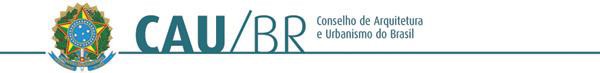 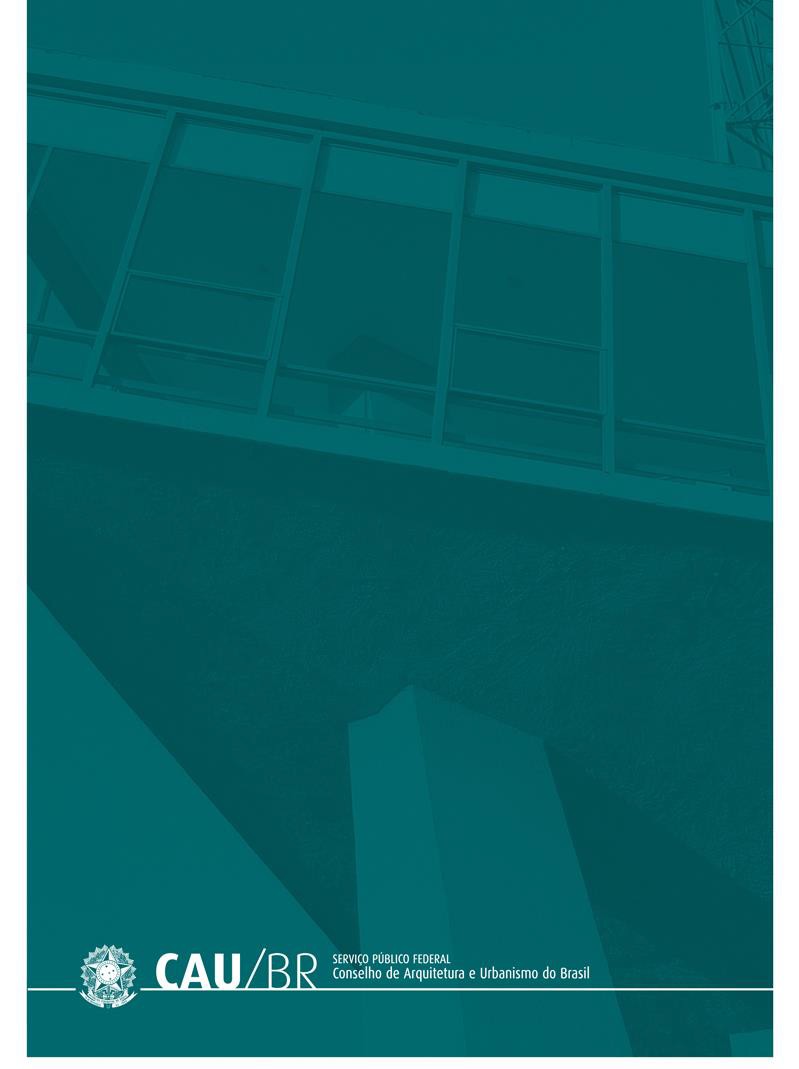 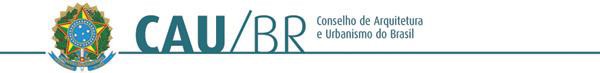 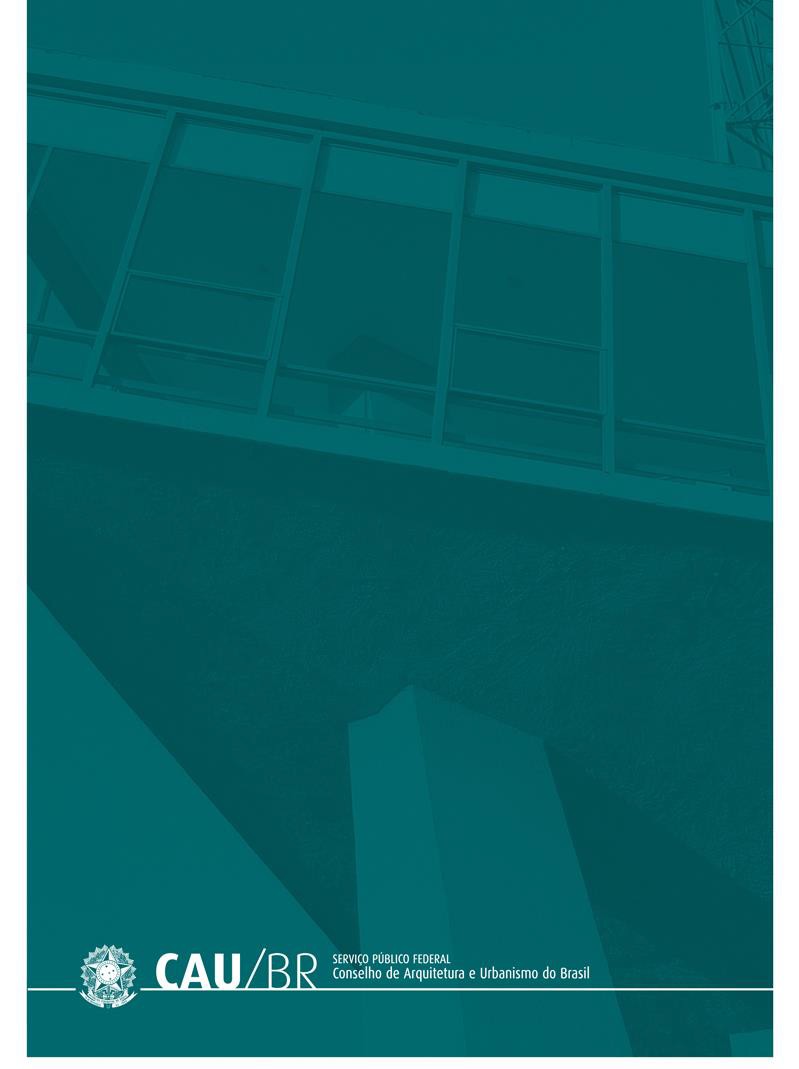 COMISSÃO DE PLANEJAMENTO E FINANÇAS------------------------------------------------------------------------------------------------------------------------------------------------------------------------------------------------------------DIRETRIZES PARA ELABORAÇÃODA1ª Reprogramação do Plano de Ação e Orçamento do CAUExercício 2013CONSELHO DE ARQUITETURA E URBANISMO DO BRASIL – CAU/BRSCN Quadra 01, BL. E, Ed. Central Park – Brasília/DF. CEP: 70.711-903Haroldo Pinheiro Villar de Queiroz | PresidenteConselho DiretorNapoleão Ferreira da Silva Neto  | Coord. Comissão de Ética e Disciplina Antônio Francisco de Oliveira	| Coord. Comissão de Exercício Profissional Eduardo Cairo Chiletto	| Coord. Comissão de Ensino e Formação Roberto Rodrigues Simon	| Coord. Comissão de Planejamento e FinançasAnderson Fioreti de Menezes	| Coord. Comissão de Organização e AdministraçãoComissão de Planejamento e FinançasRoberto Rodrigues Simon	| CoordenadorRoberto Lopes Furtado	| Coordenador AdjuntoLaércio Leonardo de Araújo Cláudia Teresa Pereira Pires Rodrigo CapelattoEloy Corazza | Gerente GeralCoordenação e ElaboraçãoAssessoria de PlanejamentoEquipe de ElaboraçãoMaria Filomena M. Paulos | Assessora de PlanejamentoÉddi Yamamura	| Gerente FinanceiroVivianne Silva	| Técnica de Nível SuperiorBrasília, 23 de maio de 20133/51SUMÁRIO4/51O Conselho de Arquitetura e Urbanismo – CAU, compreendendo a Unidade Nacional – CAU/BR e as Unidades Estaduais – CAU/UF, autarquia criada pela Lei 12.378/2010, tem como função “orientar, disciplinar e fiscalizar o exercício da profissão de arquitetura e urbanismo, zelar pela fiel observância dos princípios de  ética e disciplina da classe em todo o território nacional, bem como pugnar pelo aperfeiçoamento do exercício da arquitetura e urbanismo”.O processo de planejamento caracteriza-se como uma atividade contínua e sistematizada, que objetiva implementar as políticas e estratégias definidas para a entidade.Por sua vez, revisões periódicas do planejamento por meio da análise do comportamento da execução das metas estabelecidas, da avaliação dos resultados alcançados, e da execução orçamentária frente à projeção inicial, viabiliza a adoção de medidas estratégicas voltadas ao aprimoramento e redirecionamento dos rumos estabelecidos no Plano de Ação, para o alcance da Missão.Nesse contexto, as presentes Diretrizes visam nortear os CAU/UF e o CAU/BR de procedimentos para a adequação do Plano de Ação e Orçamento do CAU aprovado para o exercício de 2013, frente aos resultados alcançados no período janeiro a abril/13, e a novas prioridades de atuação do Conselho.5/51SISTEMÁTICA DE ELABORAÇÃO DA PRIMEIRA REPROGRAMAÇÃO DO PLANO AÇÃO E ORÇAMENTO DO CAU – EXERCÍCIO 2013Com a finalidade de orientar decisões, o orçamento precisa estar inserido em um planejamento que reflita uma visão das prioridades do Conselho, fornecendo condições necessárias para a gestão eficiente das estratégias da entidade.As diretrizes abaixo enunciadas relacionam-se ao objetivo principal desta Reprogramação:Refletir as alterações nas metas e resultados do Plano de Ação – projetos e atividades, frente aos resultados alcançados no 1º quadrimestre/13, na forma do aprovado para o exercício, e novas prioridades de atuação do Conselho.Adequação na destinação dos recursos orçamentários face às alterações nos projetos e atividades.Revisão das receitas de arrecadação, frente ao ocorrido no 1º quadrimestre/13 e ao melhor dimensionamento da quantidade de arquitetos e urbanistas em função dos resultados do Censo e do recadastramento dos profissionais para a entrega da 1ª Carteira Profissional do CAU.Incorporação de atividade para os recursos destinados à participação dos CAU/UF e do CAU/BR no Fundo de Apoio Financeiro aos CAU/UF.Incorporação dos recursos oriundos de saldos de exercícios anteriores, como receitas de capital.Adotar uma abordagem sistêmica nas decisões de destinação de recursos, de modo que os planos e orçamentos reflitam as prioridades de atuação do Conselho.Assegurar flexibilidade aos Planos e Orçamentos visando permitir que decisões tomadas na previsão orçamentária inicial, com base em uma perspectiva temporal mais longa, possam ajustar-se a restrições derivadas do comportamento da receita estimada, e mudanças na conjuntura econômica.Incorporação de projeto que contemple metas e ações para estruturação e implantação da FISCALIZAÇÃO da profissão da arquitetura e urbanismo, no CAU.6/51Incorporação, nos projetos e atividades, dos custos com pessoal decorrente de indenizações trabalhistas dos funcionários temporários, face ao desligamento por força do concurso público.Visando resultados, a Reprogramação do Plano de Ação e Orçamento deve observar os princípios da coerência, transparência, simplicidade e flexibilidade, e considerar as seguintes premissas que dará coesão à proposta de reprogramação:a análise da execução, no período janeiro a abril/13 frente ao plano e orçamento aprovado, orienta a definição de novas estratégias, metas e resultados;a elaboração da reestimativa de receitas para o período maio a dezembro/13;o equilíbrio orçamentário (despesas iguais a receitas);os processos de reformulação de estratégia e orçamentação são integrados, e ocorrem em momentos distintos e sucessivos. Primeiramente, é realizada a reformulação da estratégia, que terá como produto os redirecionamentos de metas e resultados nos Planos de Ação de cada CAU/UF e o do CAU/BR, os quais, depois de negociados e validados, orientam a elaboração das respectivas reprogramações orçamentárias. A reformulação da estratégia de atuação de cada CAU/UF e da Unidade Nacional, coerente com a realidade local e compatível com os Direcionadores Estratégicos do CAU, é a base para orientar a realocação de recursos;a avaliação sistemática de resultados para aperfeiçoar a atuação do Conselho, indicando medidas corretivas e preventivas, medindo a eficácia e efetividade da atuação do CAU.Cenário de RecursosA construção do Cenário de Reestimativa de Recursos Orçamentários do CAU é peça fundamental no processo de elaboração da Reprogramação Orçamentária.Visa definir novos parâmetros a serem utilizados nas estimativas de receitas e despesas, de forma a indicar prioridades que irão orientar as decisões de gastos, essenciais para o desenvolvimento e manutenção das atividades do CAU no exercício de 2013.7/51O Cenário de Recursos Orçamentários do CAU/BR é composto de:RECEITAS CORRENTESreceitas da cota parte (20%) das arrecadações com anuidades (PF e PJ), RRT, multas e juros sobre obrigações dos profissionais com o Conselho pagas com atraso;receitas de aplicações financeiras; eoutras receitas.RECEITAS DE CAPITALreceitas de exercícios anteriores (superávit financeiro).O Cenário de Recursos Orçamentários do CAU/UF é composto de:RECEITAS CORRENTESreceitas das arrecadações com anuidades (PF e PJ), RRT, multas e juros sobre obrigações dos profissionais com o Conselho pagas com atraso (80%);receitas de aplicações financeiras;receitas do Fundo de Apoio Financeiro aso CAU/UF (somente para os CAU/UF contemplados no CAU Básico); eoutras receitas.RECEITAS DE CAPITALreceitas de exercícios anteriores (superávit financeiro).Receitas de ArrecadaçãoA reestimativa das receitas de arrecadação, considerando o realizado no período janeiro a abril/13 (fonte: Siccau em 30/04/13), e a projeção para o período maio a dezembro/13, totaliza R$ 86,2 milhões, o que representa uma variação positiva de 2,8 pontos percentuais frente às estimativas iniciais de R$ 83,9 milhões.8/51Importante mencionar que, pelos estudos realizados em agosto de 2012, e adotando uma política conservadora, foi utilizado o índice de 5,5 pontos percentuais para a correção do INPC (Índice Nacional de Preços ao Consumidor), índice que atualiza os valores das anuidades e Registro de Responsabilidade Técnica - RRT cobradas pelo CAU, na forma do disposto na Lei 12.378/2010.Essa projeção, ao final do exercício, apontou para um índice oficial de 5,95%, apenas 0,45 pontos acima do previsto, índice que corrigiu o valor das anuidades para R$ 391,07 e do RRT para R$ 67,09.Nesse contexto, os valores de anuidades e RRT revistos para 2013, a serem utilizados pelo CAU na reestimativa de suas receitas, estão apresentados no Quadro I a seguir:Quadro 01. Valor de anuidade e RRTNo tocante aos profissionais – arquitetos e urbanistas e empresas, cabe mencionar que a situação atual se apresenta em patamares inferiores às estimativas para a programação 2013, norteadas pelas informações cadastrais recebidas dos Crea/Confea e disponibilizadas no Sistema de Informação e Comunicação do CAU – SICCAU, em 31 de agosto de 2012, apresentavam uma quantidade de 130.736 arquitetos e urbanistas; 18.883 empresas; e 401.796 RRT.Ainda em 2012, o CAU empreendeu inúmeros esforços para um efetivo conhecimento de seu público-alvo mediante ações do recadastramento dos profissionais, do Censo e outros.Nesse contexto, as informações disponibilizadas no Siccau, em 31 de abril/13, apresentam um total de 99.579 profissionais (variação a menor de 23,8 pontos percentuais frente à programação inicial), dos quais 76.039 ativos, ou 76,4 pontos percentuais de adimplência.No tocante às empresas, a partir de 01 de agosto/13 o CAU estará iniciando o processo de recadastramento que permitirá também conhecer mais precisamente a dimensão9/51desse universo. As informações disponíveis no Siccau, em 30/04/13, são de 9.033 empresas (variação a menor de 52,2 pontos percentuais frente à programação inicial), das quais 6.183 adimplentes, ou 68,4%.As informações inerentes aos RRT emitidos, no período de janeiro a abril/13, são de202.082.Com base nessas informações, para elaboração da reestimativa da arrecadação de 2013, as premissas consideradas foram:Receitas de arrecadação, auferidas no período janeiro a abril/13, posição Siccau em 30 de abril.Projeção das receitas de anuidades de pessoa física, no período maio a dezembro considerando:Profissionais ativos – 99.071Posição Siccau em 30/04/13 – 76.039Redução da inadimplência (23.540) em 80% - 18.832Entrantes (70% da previsão de formandos) – 4.200Projeção das receitas de anuidades de pessoa jurídica, no período maio a dezembro considerando:Empresas ativas – 8.748Posição Siccau em 30/04/13 – 6.183Redução da inadimplência (2.850) em 90% - 2.565Projeção das receitas de RRT, no período maio a dezembro considerando:o	RRT – 656.766Posição Siccau em 30/04/13 – 202.082Projeção para o 2º quadrimestre (15% de crescimento sobre o 1º quadrimestre) – 232.394Projeção para o 3º quadrimestre (10% de crescimento sobre o 1º quadrimestre) – 222.290Nota: a base dessa projeção está referendada no comportamento sazonal de emissão de RRT em 2012. Na projeção, de forma conservadora e por10/51não dispormos de uma série história, foi adotado o índice de 50% das variações ocorridas naquele exercício.Projeção das receitas de anuidades de pessoa física, exercício 2012, no período maio a dezembro considerando:Profissionais com anuidades de 2012 ainda não pagas – 1.622Posição Siccau em 30/04/13 – 1.622Sem inadimplênciaProjeção das receitas de taxas e multas, no período maio a dezembro considerando:Posição dos recebimentos em 30/04/13 (Siccau) – 2% sobre o total arrecadado de anuidades e RRTProjeção para o período maio/dezembro/13 – mantida a taxa de 2% sobre ao total de anuidades e RRT nesse períodoNesse contexto, para a reprogramação do Plano e Orçamento do CAU – exercício 2013, a reestimativa das receitas de arrecadação no total de R$ 86,2 milhões, oriundas de anuidades – R$ 38,3 milhões; RRT – 45,8 milhões; taxas e multas – R$ 1,3 milhão; e anuidades de 2012 – R$ 0,8 milhão está demonstrado nos quadros 02 e 03 a seguir. O detalhamento, por estado, consta no Anexo II:Quadro 02. Arquitetos e Urbanistas, Empresas e RRT - Programação X 1ª Reprogramação – (Quantidade)11/51Quadro 03. Reestimativa das receitas do CAU – Programação X 1ª Reprogramação – (Valores em R$)Considerando as premissas que norteiam a Reprogramação do Plano de Ação e Orçamento do CAU, as novas projeções para as receitas de arrecadação do CAU, no montante de R$ 86,2 milhões, e que a distribuição determinada em Lei é de 80% para os CAU/UF e 20% para o CAU/BR, tem-se a seguinte destinação:CAU/UF – R$ 68.988.269,10CAU/BR – R$ 17.247.067,28Do valor destinado aos CAU/UF, a posição por região apresenta-se na forma do quadro 04 a seguir. O detalhamento por CAU/UF consta do Anexo X.Quadro 04. Reestimativa das receitas dos CAU/UF – Programação X 1ª Reprogramação – (Valores em R$)12/51Os índices de variação, demonstrados no quadro anterior decorrem primordialmente de aumento na projeção de RRT, da inclusão da previsão de multas e taxas e anuidades de 2012; e da redução na projeção de anuidades devido ao comportamento da efetiva quantidade de arquitetos e urbanistas e empresas registradas no Siccau (posição em 30/04/13), frente às informações existentes em agosto/12.O detalhamento da nova projeção das receitas totais, e por anuidade de pessoa física e pessoa jurídica, RRT, taxas e multas, e anuidades de 2012, encontra-se nos Anexos II a IX.A projeção das receitas, por CAU/UF, apresenta-se no Anexo X.Receita de Exercícios Anteriores (Superávit Financeiro)Com o encerramento do balanço do exercício de 2012, o CAU/BR e os CAU/UF deverão incorporar na composição de suas receitas, para o exercício de 2013, as decorrentes dos saldos de exercícios anteriores (superávit financeiro).Esses recursos, que constituem as receitas de capital, somente poderão ser utilizados, pelos CAU/UF e pelo CAU/BR, em programação de imobilizações diversas (imóveis e móveis), ou seja, despesas de capital.Receita de Fundo Apoio Financeiro aos CAU/UFOs CAU/UF contemplados com Fundo de Apoio Financeiro aos CAU/UF, enquadrados como CAU Básico, deverão incorporar esses recursos na composição de suas receitas, demonstrando nos projetos e atividades sua destinação, na forma aprovada pela Resolução nº27 (institui o Fundo de Apoio aos Conselhos de Arquitetura e Urbanismo dos Estados e do Distrito Federal e dá outras providências).Os recursos decorrentes do Fundo de Apoio Financeiro aos CAU/UF, somente poderão ser utilizados, pelos CAU Básico, para despesas correntes (custeio). No Anexo XI estão demonstrados os CAU/UF contemplados nesse enquadramento e os respectivos  valores, como aprovado na reunião Plenária Ampliada nº 04, em 10 de maio de 2013.13/51Limites de Aplicação de RecursosOs limites e condições de alocação dos recursos orçamentários para o exercício de 2013, no tocante às despesas com Pessoal, Encargos e Benefícios, observam o limite máximo de 55% (cinquenta e cinco por cento) sobre a soma das Receitas de Arrecadação, Aplicações Financeiras e Outras Receitas Correntes, no exercício.Nota: Esse limite não considera as despesas decorrentes das rescisões contratuais dos funcionários temporários, face ao concurso público para a formação do quadro permanente  de pessoal do CAU.Da Elaboração da Reprogramação do Plano de Ação e OrçamentoO CAU/BR e os CAU/UF elaborarão a proposta de Reprogramação de seus Planos de Ação e Orçamento, contendo as seguintes peças:plano de ação por projeto e atividade – na forma do Anexo XII.cenário de receitas – valores e critérios de projeção.orçamento – na forma dos centros de custo do Plano de Ação e o quadro de Reprogramação Orçamentária disponibilizado no Siscont.net.parecer da Comissão de Planejamento e Finanças do respectivo CAU/UF.aprovação da proposta de reprogramação do Plano de Ação e Orçamento, pelo Plenário do CAU/UF.Da Disponibilização e da AprovaçãoA Reprogramação do Plano de Ação e Orçamento e os critérios utilizados para embasar a reestimativa das receitas, deverão ser formalmente remetidos ao CAU/BR, para o endereço eletrônico planejamento@caubr.gov.br, até o dia 12 de agosto/13.A Comissão de Planejamento e Finanças do CAU/BR procederá à análise das propostas do Plano de Ação e Orçamento enviados pelos CAU/UF, até 23 de agosto/13.14/51Da Consolidação da Reprogramação do Plano de Ação e OrçamentoO CAU/BR elaborará a Reprogramação do Plano de Ação e Orçamento do CAU considerando as propostas de cada CAU/UF, apreciadas pela Comissão de Planejamento e Finanças, submetendo à aprovação do Plenário em sua reunião ordinária setembro/13.Após a aprovação, o CAU/BR comunicará aos respectivos CAU/UF e fará publicar, no Diário Oficial da União, a reprogramação orçamentária aprovada, até 12 de setembro/13.15/51CALENDÁRIO DA 1ª REPROGRAMAÇÃO DO PLANO DE AÇÃO E ORÇAMENTO DO CAU - EXERCÍCIO 201316/5117/51CAU/UF – Posição de Arquitetos e Urbanistas, Empresas e RRT – 1ª Reprogramação do Exercício de 2013.18/51ANEXO I – CAU/UF – Posição de arquitetos e urbanistas, empresas e RRT – 1ª Reprogramação do Exercício de 2013 (Fonte: SICCAU)19/51Reestimativa da Receita Total do CAU – 1ª Reprogramação do Exercício 2013ANEXO II – Reestimativa da Receita Total do CAU – 1ª Reprogramação do Exercício 201321/51Reestimativa da Receita do CAU – 1ª Reprogramação do Exercício 2013ANEXO III – Reestimativa da Receita do CAU – 1ª Reprogramação do Exercício 2013Reestimativa da Receita dos CAU/UF e CAU/BR – 1ª Reprogramação do Exercício 2013ANEXO IV – Reestimativa da Receita dos CAU/UF e CAU/BR – 1ª Reprogramação do Exercício 201325/51Reestimativa da Receita de Anuidades – Pessoa Física – 1ª Reprogramação Orçamentária do Exercício 2013ANEXO V.I – Reestimativa da Receita de Anuidades – Pessoa Física – 1ª Reprogramação do Exercício 2013 - (Quantitativo)ANEXO V.II – Reestimativa da Receita de Anuidades – Pessoa Física – 1ª Reprogramação do Exercício 2013 - (Valores em R$)Reestimativa	da	Receita	de	Anuidades	–Pessoa	Jurídica	–	1ª	Reprogramação	do Exercício 2013ANEXO VI.I – Reestimativa da Receita de Anuidades – Pessoa Jurídica – 1ª Reprogramação do Exercício 2013 – (Quantitativo)ANEXO VI.II - Reestimativa da Receita de Anuidades – Pessoa Jurídica – 1ª Reprogramação do Exercício 2013 – (Valores em R$)Reestimativa	da	Receita	de	RRT	–	1ª Reprogramação do Exercício 2013ANEXO VII – Reestimativa da Receita de RRT – 1ª Reprogramação do Exercício 2013Reestimativa das Receitas com Taxas e Multas – 1ª Reprogramação do Exercício 2013ANEXO VIII – Reestimativa da Receita com Taxas e Multas – 1ª Reprogramação do Exercício 201335/51Reestimativa da Receita de Anuidades de 2012 em Atraso – 1ª Reprogramação do Exercício 2013ANEXO IX – Reestimativa da Receita de Anuidades de 2012 em Atraso – 1ª Reprogramação do Exercício 201337/51Reestimativa da Receita dos CAU/UF – 1ª Reprogramação do Exercício 2013ANEXO X – Reestimativa da Receita dos CAU/UF – 1ª Reprogramação do Exercício 2013Fundo de Apoio – Exercício 201341/51ANEXO XI.II – Fundo de Apoio – Exercício 2013 – Destinação dos Recursos por CAU/BÁSICOComposição do Valor do Fundo42/51Modelo para elaboração da 1ª Reprogramação do Plano de Ação e Orçamento do CAU – Exercício 2013DADOS GERAIS44/5145/5146/5147/51DADOS TÉCNICOSUnidade Organizacional/ Comissões/ Colegiado: nome da Unidade Organizacional, na forma do organograma, Colegiado e o nome das Comissões Permanentes e Especiais.Coordenador ou Responsável da Unidade Organizacional/ Comissão/ Colegiado: nome do Coordenador da Comissão, Colegiado e nome do Responsável pela Unidade Organizacional.Tipo (Projeto/ Atividade):Projeto: nome do Projeto. O Projeto compreende um conjunto de ações inter-relacionadas, coordenadas e orientadas para o alcance de resultados, com prazo e recursos definidos.Atividade: nome da Atividade. A Atividade compreende um conjunto de ações permanentes relacionadas à gestão do CAU/BR, que contribuem para a melhoria do desempenho da Entidade.Nome (Projeto/ Atividade): nome do Projeto ou Atividade.Objetivo Geral (Projeto/ Atividade): é a motivação geral e a síntese dos efeitos que se deseja produzir, no horizonte de tempo do projeto. Deve ser desafiador e possuir uma ligação direta com as necessidades do público-alvo (interno e externo). Por isso, sua formulação está associada à transformação desejada, traduzida pelos resultados do projeto.As perguntas a serem respondidas com esta formulação são:O que se quer agregar com este projeto?Quais os ganhos a serem perseguidos?Quais as mudanças a serem alcançadas, na situação atual, ao final do projeto?Nas Atividades, o Objetivo Geral deve descrever a finalidade da atividade, com concisão e precisão.Responsável (Projeto/ Atividade): nome do responsável pela coordenação e acompanhamento da execução do Projeto/ Atividade.DADOS ESTRATÉGICOSObjetivos Estratégicos: neste campo devem ser preenchidos os objetivos estratégicos ao qual o projeto ou atividade está relacionado. Foram estabelecidos 10 (dez) objetivos estratégicos:48/51Dotar o CAU de um sistema inovador e eficaz de fiscalização da profissão.Incorporar ao CAU procedimentos modernos e inovadores, em patamares de excelência internacional.Articular junto aos órgãos competentes, na busca do aperfeiçoamento da formação em arquitetura e urbanismo, em padrões internacionais de qualidade.Intensificar parcerias com:Órgãos governamentais, visando dotar a profissão de legislação moderna e aderente ao bom funcionamento da arquitetura e urbanismo.Organismos nacionais e internacionais como forma de adquirir e transmitir conhecimentos relevantes para a arquitetura e urbanismo.Dotar a profissão de arquitetura e urbanismo de mecanismos ético-profissionais, que regulem seus direitos, deveres e obrigações com a sociedade em geral.Intensificar o relacionamento interno ao CAU/BR e entre este e os CAU/UF.Identificar novas fontes de recursos visando aperfeiçoar e intensificar as ações do conselho em prol da arquitetura e urbanismo.Implantar sistema de Gestão da Estratégia no CAU.Aprimorar os meios de comunicação da organização com o público-alvo e a sociedade em geral.Atuar em estreita parceria com as entidades profissionais de arquitetura e urbanismo.Resultados: os resultados são os efeitos que devem ser produzidos com a execução do projeto, dentro do seu horizonte do tempo. Refletem o objetivo geral do projeto e representam o seu desdobramento em metas mensuráveis.Resultado = Transformação + Indicador + Meta + PrazoPeríodo de Execução (Início/ Término): corresponde ao tempo de duração do projeto.Obs.: nas Atividades não é apresentada a data de início e término uma vez que seu caráter é de ação permanente.Exemplo: Implantar o SICCAU em todos os estados até junho de 2012.DADOS ORÇAMENTÁRIOSCusto de Projeto/ Atividade: indicar o custo total do projeto/atividadeAVALIAÇÃO DE RESULTADOS E JUSTIFICATIVAS49/51ANEXOSAnexo 5.1 – Quadro Descritivo de Ações e Metas.Ações: ações são iniciativas especificas que devem ser executadas dentro de um projeto ou de uma atividade para produzir os resultados estabelecidos.A ação deve transmitir com clareza a sua finalidade, conteúdo e forma de implementação (o que vai ser feito, como vai ser feito e com que finalidade) Exemplo: Realização de cursos de capacitação no SICCAU.As datas de início e término da ação devem ser estabelecidas considerando-se: o tempo necessário à sua execução, o período de maturação para gerar o impacto desejado sobre os resultados e a vinculação com outras ações que a devam preceder ou suceder.Metas: bem ou serviço qualificado e quantificado resultante da execução da ação. Para efeito de padronização, as metas são organizadas em dois conjuntos:Metas de atendimento - consiste na intenção, expressa numericamente, de cada ação quanto a pessoas (físicas ou jurídicas) a serem beneficiadas pelo projeto. Exemplo: número de pessoas capacitadas.Metas de entrega - consistem na intenção, expressa numericamente, de cada ação quanto a bens, serviços ou processos realizados para contribuir com o alcance dos resultados previstos no projeto. Exemplo: equipamentos adquiridos.Período de Execução - corresponde ao tempo de duração da ação.Custo Previsto – indicar o custo total da ação.Responsável pela Execução – nome do responsável pela execução da ação.Anexo 5.2 – Plano de Desembolso por Elemento de Despesas.Itens de Custo:Salários e Encargos – compreende salários; gratificação por função; 13º salário; férias; FGTS; INSS; IR; PIS, e benefícios.Diárias – compreende diárias de funcionários com vínculo empregatício com o Conselho.Material de Consumo – compreende material de expediente; informática e outros que não sejam classificados como material permanente. Esse será lançado em Imobilizado.Serviço de Terceiro Pessoa Física:50/51Diárias – compreende diárias de presidente, conselheiros e convidados.Serviços Prestados (PF) – compreende remunerações de serviço pessoais; remuneração realizada diretamente aos estagiários, e remuneração de menores aprendizes.Serviço de Terceiro Pessoa Jurídica:Passagens – compreende passagens de presidente, conselheiros, e convidados.Serviços Prestados (PJ) - compreende todo serviço prestado por pessoa jurídica com; serviço telefônico; energia; impressões... e outros.Aluguéis e Encargos – compreende aluguel de bens imóveis, imóveis e equipamentos. Encargos seriam Taxas e Impostos (IPTU, Condomínio, Taxa Extra para benfeitorias).Outras Despesas – compreende despesas não contempladas nos itens anteriores.Encargos Diversos – compreende taxas e despesas bancáriasImobilizado - informar a quantidade e o valor dos bens móveis a serem adquiridos.Proposta 2013: Valor aprovado na Proposta Orçamentária de 2013.Execução Jan. a Abr./2013: compreende as despesas executados inerentes ao desenvolvimento do projeto/ atividade/ ação no período de Jan. a Abr./2013.Projeção Mai. A Dez./2013: compreende a previsão de gastos inerentes ao período de Mai. a Dez./2013.Variação %: compreende a variação entre valor do total da 1ª Reprogramação, e a Proposta Orçamentária para 2013.Anexo 5.3 – Cronograma de DesembolsoNos Meses de Jan. a Abr. – nesse período deve ser informado o valor executado de acordo com o elemento de despesas.Nos Meses de Mai. a Dez. - nesse período deve ser informado o valor da projeção de acordo com o elemento de despesas.OBS: Deverá ser elaborado um cronograma de desembolso por projeto/ atividade.51/51INTRODUÇÃO....................................................................................................................041.SISTEMÁTICA DE ELABORAÇÃO DA 1ª REPROGRAMAÇÃO DO PLANO DE AÇÃO E DO ORÇAMENTO 2013...........................................................................................................051.1Cenário de Recursos.........................................................................................................061.2Limite de Aplicação de Recursos.......................................................................................131.3Da Elaboração da Reprogramação do Plano de Ação e Orçamento.................................131.4Da Disponibilidade e da Aprovação..................................................................................131.5Da Consolidação da Reprogramação do Plano de Ação e Orçamento.............................142.CALENDÁRIO DO PLANO DE AÇÃO E ORÇAMENTO.........................................................15ANEXOS...............................................................................................................................16Anexo I	- Posição de Arquitetos e Urbanistas, Empresas e RRT..................................17Anexo II	- Reestimativa da Receita Total do CAU – 1ª Reprogramação do Exercício de 2013....................................................................................................................................19Anexo III	- Reestimativa da Receita do CAU -1ª Reprogramação do Exercício de 201321Anexo IV - Reestimativa da Receita dos CAU/UF e CAU/BR – 1ª Reprogramação do Exercício de 2013................................................................................................................23Anexo V	- Reestimativa da Receita de Anuidades – Pessoa Física – 1ª Reprogramação– Exercício 2013.................................................................................25Anexo  VI	-	Reestimativa da Receita da Anuidade – Pessoa Jurídica - 1ª Reprogramação – Exercício 2013.........................................28Anexo VII	- Reestimativa da Receita do RRT – 1ª Reprogramação do Exercício de 2013.31Anexo VIII - Reestimativa de Receitas com Taxas e Multas – 1ª Reprogramação do Exercício de 2013................................................................................................................33Anexo   IX   -   Reestimativa   da   Receita   de   Anuidades   de   2012 em  Atraso	- 1ª Reprogramação do Exercício de 2013................................................................................35Anexo X	- Reestimativa da Receita dos CAU/UF – 1ª Reprogramação do Exercício de 2013....................................................................................................................................37Anexo XI	- Fundo de Apoio – Exercício 2013.................................................................39Anexo XII - Modelo da 1ª Reprogramação do Plano de Ação e Orçamento do CAU - Exercício de 2013................................................................................................................42ESPECIFICAÇÃOPrevisão da Programação (R$)Reprogramação (R$)Anuidade (PF e PJ)389,71391,07RRT66,8067,09ESPECIFICAÇÃOPROGRAMAÇÃO20131ª REPROGRAMAÇÃO2013Var.%Arquitetos e Urbanistas Registrados134.936103.779-23,1Arquitetos e Urbanistas Ativos107.31499.071-7,7Inadimplência (média)20%5%-Empresas Registradas18.8839.033-52,2Empresas Ativas13.1488.748-33,5Inadimplência (média)30%3%-Arquitetos e Urbanista em débito 2012-1.622-RRT598.884656.7669,7ESPECIFICAÇÃOPROGRAMAÇÃO 20131ª REPROGRAMAÇÃO 20131ª REPROGRAMAÇÃO 20131ª REPROGRAMAÇÃO 2013VARIAÇÃOVARIAÇÃOESPECIFICAÇÃOPROGRAMAÇÃO 2013EXECUÇÃO JAN/ABRIL/13 (1)PROJEÇÃO MAIO/DEZ/13TOTALVALOR%Anuidade PessoaFísica38.899.085,3126.573.631,738.185.898,2434.759.529,97-4.139.555,34-10,6Anuidade PessoaJurídica4.959.617,332.652.532,661.003.094,553.655.627,21-1.303.990,12-26,3RRT40.005.440,2315.264.259,8930.504.749,5645.769.009,455.763.569,2214,4Taxas e Multas-488.726,42793.874,851.282.601,271.282.601,27-Anuidades 2012--599.150,58599.150,58599.150,58-Taxas e Multas sobre asanuidades 2012--169.417,90169.417,90169.417,90-TOTAL83.864.142,8744.979.150,7041.256.185,6886.235.336,382.371.193,512,8(1) Fonte: Siccau em 30/04/13(1) Fonte: Siccau em 30/04/13(1) Fonte: Siccau em 30/04/13(1) Fonte: Siccau em 30/04/13(1) Fonte: Siccau em 30/04/13REGIÃOPROGRAMAÇÃOREPROGRAMAÇÃOVARIAÇÃO%PARTICIPAÇÃO %Norte2.015.602,662.377.872,8622,72,8Nordeste7.282.061,957.635.907,824,911,1Centro-Oeste6.310.373,506.851.463,858,610,0Sudeste35.102.305,9834.178.250,09-2,649,9Sul16.380.970,2117.944.774,489,526,2TOTAL67.091.314,3068.988.269,102,8100,0ESPECIFICAÇÃODATAAprovação das Diretrizes “Ad Referendum”22 de julho/13Envio das Diretrizes aos CAU/UF e unidades do CAU/BR22 de julho/13Elaboração da Reprogramação do Plano de Ação e Orçamento pelosCAU/UF e CAU/BR22 de julho a 12 deagosto/13Assessoramento técnico aos CAU/UF e unidades do CAU/BR naelaboração de sua reprogramação22 de julho a 12 deagosto/13Disponibilização das Reformulações dos Planos e Orçamento dosCAU/UF para o CAU/BRAté 12 de agosto/13Análise das Reformulações dos Planos e Orçamento pela Comissãode Planejamento e Finanças12 a 23 deagosto/13Elaboração da Consolidação da Reprogramação do Plano de Ação eOrçamento do CAUAté 29 de agosto/13Aprovação pelo Plenário do CAU/BR da 1ª Reprogramação do Planoe Orçamento do CAU6 de setembro/13Envio aos CAU/UF, a aprovação da 1ª Reprogramação do Plano eOrçamento do CAU, na forma aprovada pelo Plenário do CAU/BRAté 12 desetembro/13Envio, pelo CAU/BR, da 1ª Reprogramação Orçamentária parapublicação no Diário Oficial da UniãoAté 12 desetembro/13ANEXO I	-Posição de Arquitetos e Urbanistas, Empresas e RRT – 1ªReprogramação do Exercício de 2013ANEXO II	-Reestimativa da Receita Total do CAU – 1ª Reprogramação do Exercício de 2013.ANEXO III	-Reestimativa da Receita do CAU – 1ª Reprogramação do Exercício de 2013.ANEXO IV	-Reestimativa da Receita dos CAU/UF e CAU/BR – 1ª Reprogramação do Exercício de 2013.ANEXO V	-Reestimativa da Receita de Anuidades – Pessoa Física – 1ª Reprogramação do Exercício de 2013.ANEXO VI	-Reestimativa da Receita de Anuidades – Pessoa Jurídica – 1ª Reprogramação do Exercício de 2013.ANEXO VII	-Reestimativa da Receita de RRT – 1ª Reprogramação do Exercício de 2013.ANEXO VIII	-Reestimativa da Receita com Taxas e Multas – 1ª Reprogramação do Exercício de 2013.ANEXO IX	-Reestimativa da Receita de Anuidades de 2012 em Atraso.ANEXO X	-Reestimativa da Receita dos CAU/UF – 1ª Reprogramação do Exercício de 2013.ANEXO XI	-Fundo de Apoio – Exercício de 2013ANEXO XII	-Modelo para elaboração da 1ª Reprogramação do Plano de Ação e Orçamento – Exercício de 2013UFArquitetos e UrbanistasArquitetos e UrbanistasArquitetos e UrbanistasArquitetos e UrbanistasArquitetos e UrbanistasArquitetos e UrbanistasArquitetos e UrbanistasEmpresasEmpresasEmpresasEmpresasEmpresasEmpresasEmpresasUFTotal de RegistradosTotal de RegistradosTotal de RegistradosAdimplentesAdimplentesAdimplentes% de Inad.Total de RegistrosTotal de RegistrosTotal de RegistrosAdimplentesAdimplentesAdimplentes% deInad.Total de RRTTotal de RRTTotal de RRTAnuidades 2012(Não Pagas)UFProgram.Reprog.% de Var.Program.Reprog.% de Var.Reprog.Program.Reprog.% de Var.Program.Reprog.% de Var.Reprog.Program.Reprog.% de Var.Anuidades 2012(Não Pagas)AC1441579143151641610-381210-1707471.108480AL1.3661.103-191.0911.043-4513942-708641-5224.0364.703178AM953846-11812786-3718255-7010252-4952.6773.7343910AP2192211207205-17393903937-551.1141.362223BA4.4073.138-293.3092.917-127608302-50429292-32314.97616.035757CE1.5451.379-111.3501.300-4617582-5311380-2926.2686.451316DF3.5063.117-112.9622.97814296240-19262232-11310.0339.546-543ES1.7861.555-131.6241.499-848784-37882529.67012.0932519GO2.5272.139-152.1032.066-23569240-58346233-33321.57222.968639MA776704-9659655-1721772-6712870-4532.9063.7382917MG9.6607.844-197.9127.529-541.086623-43838605-28339.32543.12410159MS2.2481.728-231.7961.650-85484199-59305191-37419.86022.3691325MT1.4671.313-101.3071.263-34233120-48154115-25416.18720.6112724PA1.8561.546-171.4201.4301777871375851324.7677.4365632PB1.2761.126-121.0991.077-2427188-6814684-4256.0368.8934711PE3.3182.833-152.8922.693-75288160-44217155-2939.87010.543758PI543482-11503459-9542501942481442.4812.957193PR8.3026.546-216.9986.215-1151.278676-47976650-33458.76767.8731576RJ17.16914.437-1615.22613.665-1056.4291.401-783.5711.344-62438.72336.761-5240RN1.6591.401-161.4551.321-9619983-5813279-4058.53810.1341925RO232260122332476521283320273542.6063.513352RR6561-66558-1151013301012208593546-81RS11.75310.496-1110.28110.024-247358481568282321380.96396.11919170SC5.3884.764-124.9764.560-844545371845451914333.67037.1441053SE675597-12600572-548539-546338-4033.0534.166366SP51.67333.586-3535.88332.332-1044.7492.867-403.7952.798-262193.999197.3822522TO424400-6410377-8611448-587346-3745.4475.45703TOTAL134.936103.779-23107.31499.071-8518.8839.033-5213.1488.748-333598.884656.766101.622Pessoa FísicaPessoa FísicaPessoa JurídicaRRTAnuidade 2012UFTaxas e MultasTOTALQtdeValorQtdeValorQtdeValorQtdeValorAC15146.651,69103.276,791.10874.289,181.881,65--126.099,31AL1.043376.626,294117.418,044.703327.442,2012.297,5883.790,72737.574,83AM786299.933,455223.205,143.734259.554,4810.514,89104.738,40597.946,36AP20572.493,713715.180,331.36295.734,332.805,4931.421,52187.635,39BA2.9171.013.652,33292121.772,8316.0351.128.214,9037.323,465727.008,882.327.972,39CE1.300453.841,368036.103,436.451451.439,7515.799,59167.581,44964.765,57DF2.9781.007.931,4023292.679,689.546677.921,4329.726,214320.375,121.828.633,84ES1.499523.406,548233.618,0312.093838.483,6418.471,69199.002,961.422.982,86GO2.066720.493,4023398.282,3422.9681.644.048,7437.975,513918.479,762.519.279,75MA655247.305,027027.144,713.738263.533,7510.147,46178.055,28556.186,22MG7.5292.679.209,91605247.146,7443.1243.006.855,0785.760,3315975.340,566.094.312,61MS1.650595.069,0519180.895,8622.3691.542.898,3035.754,992511.846,002.266.464,20MT1.263443.720,7011550.053,6820.6111.416.201,3328.604,172411.372,161.949.952,04PA1.430534.009,298533.908,297.436510.779,2920.016,013215.162,881.113.875,75PB1.077378.694,408436.112,518.893610.270,7715.178,21115.212,241.045.468,13PE2.693923.262,7815562.924,0710.543741.329,7824.473,335827.482,721.779.472,68PI459155.411,394819.756,712.957207.640,355.536,9331.421,52389.766,90PR6.2152.174.676,52650264.238,2867.8734.689.115,81100.307,147636.011,847.264.349,59RJ13.6654.568.359,841.344539.687,2136.7612.634.571,84114.042,57240113.721,607.970.383,06RN1.321474.200,727931.106,7410.134696.720,6518.860,082511.846,001.232.734,19RO24782.752,472710.226,183.513238.719,774.383,502947,68337.029,60RR5819.809,97124.482,9754638.528,89842,331473,8464.137,99RS10.0243.450.734,02823354.950,7896.1196.638.357,09147.716,4817080.552,8010.672.311,17SC4.5601.610.736,15519205.518,2337.1442.592.435,9160.503,525325.113,524.494.307,33SE572199.273,303815.399,304.166285.731,597.696,6362.843,04510.943,86SP32.33211.567.973,242.7981.211.384,88197.38213.781.091,96427.339,53522247.344,4827.235.134,09TO377139.301,064819.153,465457377.098,668.641,9731.421,52545.616,67  TOTAL 99.07134.759.529,978.7483.655.627,21656.76645.769.009,451.282.601,271.622768.568,48 	86.235.336,38 CAU/UFCAU/BR		Total de ReceitasAnuidade PFProgramação Aprovada31.119.268,267.779.817,05 38.899.085,31Anuidade PFProposta de Reprogramação27.807.623,986.951.905,99 34.759.529,97Anuidade PF% de Var.-11-11	-11Anuidade PJProgramação Aprovada3.967.693,86991.923,47	4.959.617,33Anuidade PJProposta de Reprogramação2.924.501,77731.125,44	3.655.627,21Anuidade PJ% de Var.-26-26	-26RRTProgramação Aprovada32.004.352,188.001.088,05 40.005.440,23RRTProposta de Reprogramação36.615.207,569.153.801,89 45.769.009,45RRT% de Var.1414	14Taxas e MultasProposta de Reprogramação1.026.081,01256.520,26	1.282.601,27Anuidade 2012Proposta de Reprogramação614.854,78153.713,70	768.568,48Total de ReceitasProgramação Aprovada67.091.314,3016.772.828,57 83.864.142,87Total de ReceitasProposta de Reprogramação68.988.269,1017.247.067,28 86.235.336,38Total de Receitas% Var.33	3CAU/UFReprogramação 2013Reprogramação 2013Reprogramação 2013CAU/UFReceb. Jan./Abr. (Posição SICCAU)Projeção Mai./Dez.TotalAC631,931.249,721.881,65AL5.789,526.508,0612.297,58AM4.871,995.642,9110.514,89AP874,581.930,922.805,49BA14.246,1523.077,3037.323,46CE7.019,568.780,0315.799,59DF15.509,1914.217,0229.726,21ES5.102,8913.368,8018.471,69GO13.525,8424.449,6737.975,51MA4.883,785.263,6810.147,46MG33.370,4252.389,9185.760,33MS11.686,1824.068,8035.754,99MT7.397,8721.206,3128.604,17PA9.100,7310.915,2820.016,01PB4.925,4210.252,8015.178,21PE9.516,6114.956,7124.473,33PI1.894,723.642,225.536,93PR24.089,1676.217,98100.307,14RJ49.673,3864.369,19114.042,57RN6.447,2812.412,8018.860,08RO614,203.769,304.383,50RR195,90646,42842,33RS40.493,24107.223,25147.716,48SC17.703,7442.799,7860.503,52SE2.856,254.840,397.696,63SP193.639,74233.699,79427.339,53TO2.666,155.975,828.641,97TOTAL488.726,42793.874,851.282.601,27ANEXO XI.I – Fundo de Apoio – Exercício 2013 – Participação dos CAU/UF e CAU/BRANEXO XI.I – Fundo de Apoio – Exercício 2013 – Participação dos CAU/UF e CAU/BRANEXO XI.I – Fundo de Apoio – Exercício 2013 – Participação dos CAU/UF e CAU/BRANEXO XI.I – Fundo de Apoio – Exercício 2013 – Participação dos CAU/UF e CAU/BRANEXO XI.I – Fundo de Apoio – Exercício 2013 – Participação dos CAU/UF e CAU/BRANEXO XI.I – Fundo de Apoio – Exercício 2013 – Participação dos CAU/UF e CAU/BRParticipação na forma aprovada para 2013Participação na forma aprovada para 2013Participação na forma aprovada para 2013Participação na forma aprovada para 2013CAU/UFCAU/UF2013 - Arrecadação PrevistaValor a ser aportado ao Fundo (3,91%)SPSP21.856.481,23854.588,42RJRJ7.580.603,38296.401,59RSRS7.524.720,30294.216,56PRPR5.468.927,80213.835,08MGMG4.651.509,38181.874,02SCSC3.387.322,10132.444,29BABA1.887.115,1873.786,20GOGO1.868.068,9273.041,49MSMS1.674.156,9865.459,54DFDF1.476.206,4657.719,67PEPE1.434.627,7856.093,95MTMT1.291.941,1450.514,90ESES1.013.711,9839.636,14RNRN919.398,2235.948,47CECE761.979,3429.793,39PAPA688.516,5826.921,00PBPB686.317,8026.835,03ALAL558.057,2321.820,04TOTO432.900,9816.926,43AMAM409.879,0116.026,27MAMA385.761,3815.083,27SESE356.952,0613.956,83PIPI291.852,9511.411,45RORO213.453,628.346,04APAP131.639,975.147,12ACAC85.403,383.339,27RRRR53.809,132.103,94Soma CAU/UFSoma CAU/UF67.091.314,302.623.270,39CAU/BRCAU/BR16.772.828,57655.817,60TOTALTOTAL83.864.142,873.279.087,99CAU/UFVr. InicialPart. %Vr. ReduçãoNovo ValorCE17.682,260,3481.768,7315.913,53PA91.145,021,7959.117,0882.027,94PB93.343,801,8389.337,0284.006,78AL221.604,374,36322.166,72199.437,65TO346.760,626,82734.685,89312.074,73AM369.782,597,28136.988,74332.793,85MA393.900,227,75539.401,18354.499,04SE422.709,548,32342.282,93380.426,61PI487.808,659,60448.794,69439.013,96RO566.207,9811,14856.636,84509.571,14AP648.021,6312,75964.820,52583.201,11AC694.258,2213,66969.445,49624.812,73RR725.852,4714,29172.605,81653.246,66Total5.079.077,37100508.051,654.571.025,72Ingresso de recursos dos CAU/UF e CAU/BRR$ 2.771.036,34Saldo de 2012R$ 1.800.000,00TotalR$ 4.571.036,341.	Dados Técnicos1.	Dados Técnicos1.1 Unidade Organizacional/ Comissão/ Colegiado:1.2 Coordenador ou Responsável pela Unidade Organizacional/ Comissão/ Colegiado:1.3 Tipo (Projeto/ Atividade):1.4 Nome (Projeto/ Atividade):1.5 Objetivo Geral (Projeto/ Atividade):1.6 Responsável (Projeto/ Atividade);2.	DADOS ESTRATÉGICOS2.	DADOS ESTRATÉGICOS2.	DADOS ESTRATÉGICOS2.	DADOS ESTRATÉGICOS2.	DADOS ESTRATÉGICOS2.1 Objetivos Estratégicos:(Especificar no máximo 02 objetivos)2.2 Resultados:2.3 Período de Execução:Início:Término:3.	DADOS ORÇAMENTÁRIOS3.	DADOS ORÇAMENTÁRIOS3.1 Custo do Projeto/ Atividade:R$5.	ANEXOSAnexo 5.1 - Quadro Descritivo de Ações e Metas – Programação X 1ª Reprogramação Anexo 5.2 - Plano de Desembolso por Elemento de Despesas.Anexo 5.3 – Cronograma de Desembolso.Anexo 5.4 – Orientações de Preenchimento.NºAçõesAçõesMetasMetasPeríodo de ExecuçãoPeríodo de ExecuçãoCusto da Ação (R$)Custo da Ação (R$)Resp. pela Exec.NºSituação da AçãoDescriçãoSituação da MetasDescriçãoInícioTérminoProgramaçãoReprogramaçãoResp. pela Exec.TotalTotalTotalTotalTotalTotalTotal(Justificar as Alterações)(Justificar as Alterações)(Justificar as Alterações)(Justificar as Alterações)(Justificar as Alterações)(Justificar as Alterações)(Justificar as Alterações)(Justificar as Alterações)(Justificar as Alterações)(Justificar as Alterações)Legenda: Situação da Ação e Metas(2) Inicial / (2) Nova / (3) Excluída / (4) ReformuladaLegenda: Situação da Ação e Metas(2) Inicial / (2) Nova / (3) Excluída / (4) ReformuladaLegenda: Situação da Ação e Metas(2) Inicial / (2) Nova / (3) Excluída / (4) ReformuladaLegenda: Situação da Ação e Metas(2) Inicial / (2) Nova / (3) Excluída / (4) ReformuladaLegenda: Situação da Ação e Metas(2) Inicial / (2) Nova / (3) Excluída / (4) ReformuladaLegenda: Situação da Ação e Metas(2) Inicial / (2) Nova / (3) Excluída / (4) ReformuladaLegenda: Situação da Ação e Metas(2) Inicial / (2) Nova / (3) Excluída / (4) ReformuladaLegenda: Situação da Ação e Metas(2) Inicial / (2) Nova / (3) Excluída / (4) ReformuladaLegenda: Situação da Ação e Metas(2) Inicial / (2) Nova / (3) Excluída / (4) ReformuladaLegenda: Situação da Ação e Metas(2) Inicial / (2) Nova / (3) Excluída / (4) ReformuladaItem de custoProgramação 2013(A)1ª Reprogramação 20131ª Reprogramação 20131ª Reprogramação 2013Variação (B/A)Variação (B/A)Item de custoProgramação 2013(A)Execução (Jan. a Abr./2013)Projeção (Mai. a Dez./2013)Total(B)Valor (R$)%Pessoal- salários e encargos- diárias - funcionáriosMaterial de consumoServiço de Terceiros – Pessoa Física- diárias – conselheiros/ convidados- serviços prestados - PFServiço de Terceiro – Pessoa Jurídica- passagens- serviços prestados - PJ- aluguéis e encargos- outras despesasEncargos diversosSomaImobilizadoTotalANEXO 4.3 – Cronograma de DesembolsoANEXO 4.3 – Cronograma de DesembolsoANEXO 4.3 – Cronograma de DesembolsoANEXO 4.3 – Cronograma de DesembolsoANEXO 4.3 – Cronograma de DesembolsoANEXO 4.3 – Cronograma de DesembolsoANEXO 4.3 – Cronograma de DesembolsoANEXO 4.3 – Cronograma de DesembolsoANEXO 4.3 – Cronograma de DesembolsoANEXO 4.3 – Cronograma de DesembolsoANEXO 4.3 – Cronograma de DesembolsoANEXO 4.3 – Cronograma de DesembolsoANEXO 4.3 – Cronograma de DesembolsoANEXO 4.3 – Cronograma de DesembolsoMês 2013Mês 2013PessoalPessoalMaterial deServiços de TerceirosServiços de TerceirosServiços de TerceirosServiços de TerceirosServiços de TerceirosEncargosImobilizadoTotalSalários eEncargosDiáriasConsumoDiáriasPassagensServiçosPrestadosAluguéis eEncargosOutrasDespesasDiversosSomaJan.UÇÃOFev.EXECMar.Abr.Mai.Jun.Jul.EÇÃOAgo.PROJSet.Out.Nov.Dez.TotalTotal